1.Yanda şekli verilen birbiri içerisinde karışmayan sıvıların yoğunluklarını büyükten küçüğe doğru sıralayanız.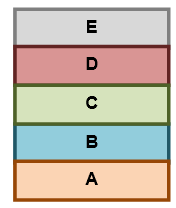 (5*2=10 puan)2. Aşağıda düzgün yansıma ile ilgili verilen şekilde boş bırakılan yerlere uygun terimleri yazınız (5*2=10 puan).3. Aşağıdaki cümlelere doğru ise “D”, yanlış ise cümlenin başına “Y” yazınız.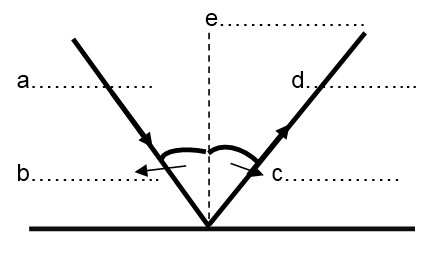 (10*2=20 puan)1.(   ) Dağınık yansımada paralel gelen ışınlar birbirine paralel olarak yansımazlar.2.(   ) Işınların düzgün yansıdığı yüzeyler parlak görünür.3.(   ) Işının aynayla yaptığı açıya gelen açısı denir.4.(   ) Düzlem aynaya gelen tüm ışınlar yansır.5.(   ) Yüzey normali var olan gerçek bir ışındır.6.(   ) Ses her yöne yayılır.7.(   )Astronotlar uzayda birbirini duyabilirler.8.(   ) Ses kaynaktan uzaklaştıkça daha iyi duyulur.9.(   )Ses pürüzlü yüzeylerde daha iyi yayılır.10.(   ) Ses gazlarda en hızlı yayılır.4. Aşağıda ışık ve ses ile ilgili özellikler verilmiştir. Tabloda ilgili sütunu işaretleyiniz. (8*1=8 puan)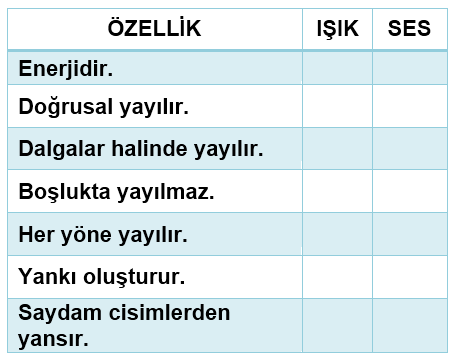 5. Aşağıda şekli verilen yankı olayını açıklayınız (8 Puan)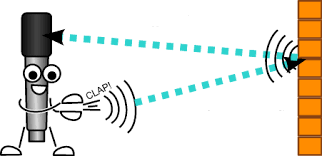 ……………………………………………………………………………………………………………………………………………………………………………………………………………………………………………………………………………………………………………………………………………………………………………………………………………………………………………..……………………………………………………………………………………………………………………………………………………………………………………………………………………………………………………………………………………………….6. Çiçekli bitkinin üreme organı olan çiçeğin kısımlarını ve görevlerini yazınız.(4*4=16 Puan)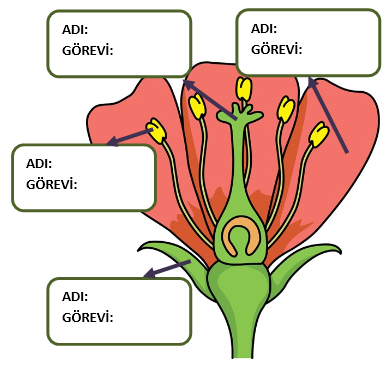 7. Aşağıda insana ait hayat döngüsü verilmiştir. Boş bırakılan yerleri uygun kavramlar ile tamamlayınız (4*2=8 Puan)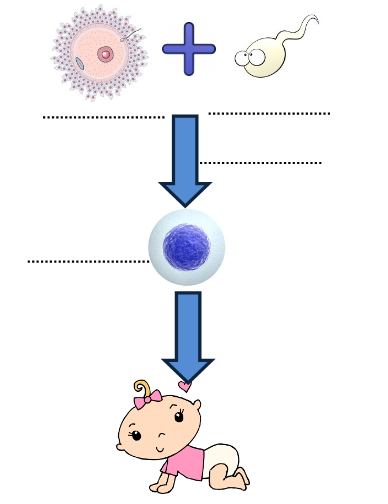 8. Aşağıdaki soruları numaralandırılmış kutucuklarda verilen hayvanlardan yaralanarak cevaplayınız (20 Puan)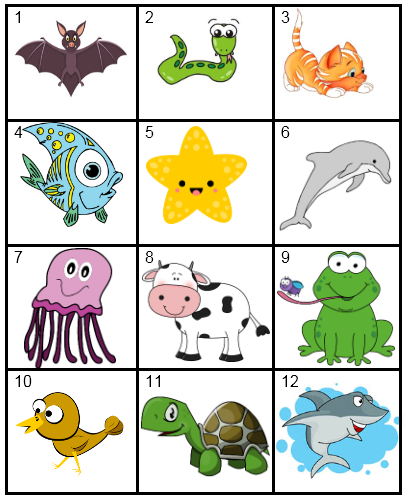 Hangisi ya da hangileri eşeysiz üreme yapar?……………………………………………….Hangisi ya da hangileri memeli canlıdır?……………………………………………….Hangisi ya da hangilerinde dış gelişme görülür?……………………………………………….Hangisi ya da hangilerinde iç gelişme görülür?……………………………………………….Hangi canlılarda yavru bakımı görülür?……………………………………………….BAŞARILAR DİLERİM